CORRESPONDENCE MEMORANDUMDATE:	October 11, 2016TO:		Deferred Compensation Board FROM:	Shelly Schueller, DirectorWisconsin Deferred Compensation ProgramSUBJECT:	Operational Updates The following items are included with the Board materials for November 1, 2016:Wisconsin Deferred Compensation Program InformationWisconsin Deferred Compensation Program Contract Update Memo from Diana Felsmann and Shelly Schueller2015 Contract Compliance - Final Report from WipfliWDC MoneyTalks newsletter, July 2016Empower RetirementDefined Contribution Legislative and Regulatory Update, September 2016Examples of materials distributed to participants since the last Board meeting“Stay in the Plan” flyer“Stay in the Plan” postcard“Want More Green? Consider Funds That Could Help Your Account Grow” email“Want More Green? See how your savings could grow with the Wisconsin Deferred Compensation (WDC) Program” postcardInvestment Provider Informationf.   BlackRock: August 3, 2016 letter re: EAFE Equity Index Fund T Fees LoweredGalliard: State of Wisconsin Portfolio Review 2Q16 Portfolio Commentary -2Q16Stable Value Fund – 2Q16Portfolio Review – 2Q16Schwab: PCRA Report – 2Q16PCRA Report – 3Q16 Plan ReportsSelected Quarterly 2016 WDC Statistics (including hardship withdrawals)Quarterly Plan Status – 2Q16Performance Standards Report – 2Q16Local Employer Elections – 2Q16 and 3Q16Media ArticlesThornton, Nick. “Chevron 401(k) case dismissed: A potential harbinger for other pending suits?” (August 31, 2016) BenefitsPro.com. Carmen Castro-Pagan. “Fidelity, HP, United Airlines Sued Over 401(k) Float Practice” (August 22, 2016) Bloomberg BNA. Braithmain, Burke, Sciscoe, Siscoe and Sears. “Fee Litigation Hits Higher Education. (August 18, 2016). Employee Benefit Adviser.  Comtois, James. “MIT, Yale and NYU sued over charging excessive DC plan fees” (August 9, 2016). Pensions & Investments. “Delaware Participates in $100 Million Settlement with Barclays for Manipulating LIBOR” (August 8, 2016) Sebag, Gaspard and Ring, Suzi. “JPMorgan Says Libor Probes Ended in U.S., U.K. After EU Penalty” (August 15, 2016) Bloomberg. Robert Steyer. “Appeals court upholds dismissal of Fidelity float-income lawsuit” (July 18, 2016). Pensions & Investments. “Three convicted in Libor rigging trial” (July 4, 2016) BBC News. Russel Kinnell. “The Fantastic 48” Morningstar FundInvestor. Vol. 24 No. 1, July 2016.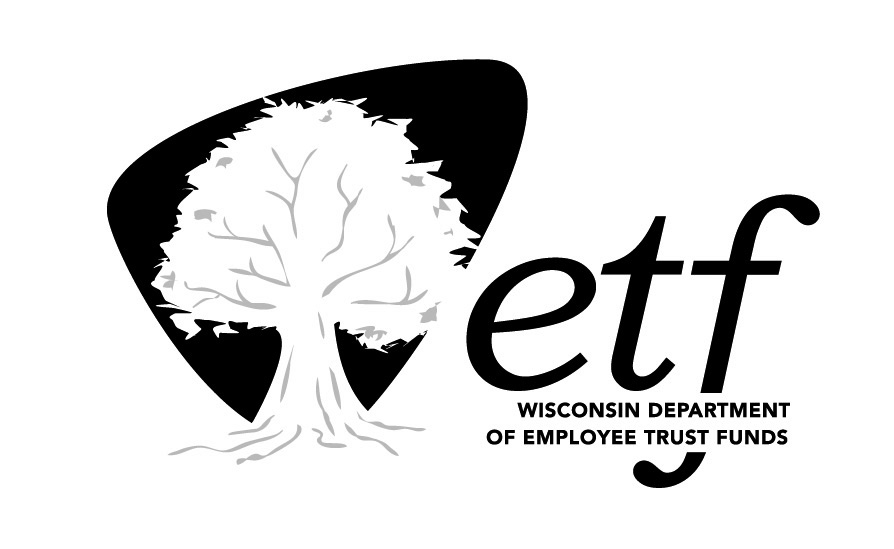 